Nr sprawy 80.272.139.2020Istotne Warunki Umowy 1. Przedmiot:A. Wykonawca dostarczy (co obejmuje projektowanie, produkcję, transport, instalację, dokumentację, szkolenie i testowanie wydajności) Wkład Rzeczowy w postaci wykonania prototypu i produkcji serii 4 typów detektorów SEM-Grid w ilości 13 x model FT-DG 2000, 1x model FT-DG 2010, 34 x model FT-DG 2040, 1 x FT DG 2050  wraz z dostawą, instalacją i okablowaniem w próżni a także wykonaniem testów mechanicznych i próżniowych w tym:1.1	sporządzenie dokumentacji detektorów i komponentów,1.2   wykonanie prototypu i produkcji serii 2 typów detektorów do iniekcji i ekstrakcji z SIS100, tzw. bakeout,1.3	wykonanie prototypu i produkcji serii pozostałych 2 typów detektorów z odległością pomiędzy drutami 1.2mm i 1.8mm 1.4	wykonanie okablowania w próżni pomiędzy każdym detektorem a przepustami podciśnieniowymi,1.5	wykonanie do każdego detektora czterech wielopinowych (32 piny, MIL-C-26482) przepustów kablowo- sygnałowych       (z przejściem próżniowym),1.6	przeniesienie majątkowych praw autorskich do dokumentacji,na poniższych warunkach: 1.6.1.      Nabycie majątkowych praw autorskich do Projektu (Wkładu Rzeczowego) szczegółowego określenia co ma obejmować przeniesienie), nastąpi z chwilą podpisania protokołu zdawczo – odbiorczego przekazania Projektu, w zakresie wszystkich pól eksploatacji znanych w chwili zawarcia umowy, do których należą w szczególności : trwałe lub czasowe utrwalanie dowolną techniką utworu, (w jakimkolwiek systemie, formacie i na jakimkolwiek nośniku), w tym m.in. techniką drukarską, techniką zapisu magnetycznego, na kliszy fotograficznej, cyfrowo;zwielokrotnianie w całości lub w części, dowolną techniką (w jakimkolwiek systemie, formacie i na jakimkolwiek nośniku), w tym m.in. techniką drukarską, techniką zapisu magnetycznego, na kliszy fotograficznej, cyfrowo, poprzez wprowadzanie do pamięci komputera, w postaci książki elektronicznej (ebook), jak i w sieciach multimedialnych, w tym typu Internet i Intranet, w szczególności on-line, a także poprzez wydruk komputerowy lub na każdym innym znanym w dacie podpisania niniejszej umowy nośniku; wprowadzanie do obrotu utworu lub egzemplarzy zwielokrotnienia utworu w dowolnej technice, rozpowszechniania oryginały utworu lub egzemplarzy zwielokrotnienia utworu w dowolnej technice, we wszelkich systemach informatycznych (szczególnie typu Internet), wprowadzanie do pamięci komputera, do sieci komputerowej i/lub multimedialnej, do baz danych, w tym wprowadzanie do obrotu lub rozpowszechnianie utworu w całości, we fragmentach, w pracach zbiorowych lub w sposób wyodrębniony, w tym sprzedaż, wniesienie jako wkładu rzeczowego;publiczne udostępnianie w taki sposób, aby każdy mógł mieć dostęp do Utworu lub egzemplarza utworu w miejscu i w czasie przez siebie wybranym (m.in. udostępnianie w Internecie), w tym z towarzyszeniem reklam, a także w ramach dowolnych usług telekomunikacyjnych z zastosowaniem jakichkolwiek systemów i urządzeń (m.in. telefonów stacjonarnych i/lub komórkowych, komputerów stacjonarnych i/lub przenośnych, monitorów, odbiorników telewizyjnych, a także przekazów z wykorzystaniem wszelkich dostępnych technologii np. GSM, UMTS itp., za pomocą telekomunikacyjnych sieci przesyłu danych);publiczne wykonanie;publiczne odtwarzanie (m.in. za pomocą dowolnych urządzeń analogowych i/lub cyfrowych posiadających w szczególności funkcje przechowywania i odczytywania plików audio i/lub video np. komputerów, odbiorników radiowych lub telewizyjnych, projektorów, telefonów stacjonarnych lub komórkowych, odtwarzaczy MP3, iPod, iPhone itp.);wystawianie;wyświetlanie;użyczanie, najem, dzierżawa;nadawanie analogowe oraz cyfrowe wizji i/lub fonii, reemitowanie (w jakimkolwiek systemie, formacie lub technologii) przewodowe lub bezprzewodowe przez stację naziemną lub satelitarną m.in. za pośrednictwem jakichkolwiek sieci, w dowolnym systemie i standardzie, w tym także poprzez sieci kablowe i platformy cyfrowe.1.6.2.       W celu korzystania z utworu, w tym wprowadzenia do obrotu, rozpowszechniania lub udostępnienia wersji papierowej lub elektronicznej utworu, Zamawiający będzie uprawniony do udzielania wszelkich licencji i sublicencji na korzystanie z utworu w dowolnej technice i we wszystkich polach eksploatacji, o których mowa umowie zawieranej w wyniku przeprowadzenia postępowania.1.6.3.       Z chwilą podpisania protokołu Przekazania Projektu, autorzy przeniosą na Zamawiającego wyłączne zależne prawa autorskie do utworu.1.6.4.      Przeniesienie praw nie jest ograniczone ilościowo, czasowo, ani terytorialnie.1.6.5.      Zamawiającemu będzie przysługiwało wyłączne prawo do: określania nazw utworów, pod którymi będą one wykorzystywane lub rozpowszechniane, w tym nazw handlowych, lub znaków towarowych wykorzystanych w utworach, występowania z wnioskiem o ochronę na podstawie odpowiednich przepisów prawa własności przemysłowej, w szczególności w zakresie patentu, znaku towarowego, wzoru użytkowego;wykorzystywania utworów do celów marketingowych lub promocji, w tym reklamy, sponsoringu, , a także do oznaczania lub identyfikacji produktów i usług oraz innych przejawów działalności, a także przedmiotów jego własności, a także dla celów edukacyjnych lub szkoleniowych;rozporządzania opracowaniami utworów oraz prawo udostępniania ich do korzystania, w tym udzielania licencji na rzecz osób trzecich, na wszystkich wymienionych powyżej polach eksploatacji;tworzenia nowych wersji, opracowań i adaptacji (tłumaczenie, przystosowanie, zmianę układu lub jakiekolwiek inne zmiany).1.6.6.      Prawa uzyskane na podstawie umowy Zamawiający może przenieść na osobę trzecią bez konieczności uzyskania zgody autorów.1.6.7.     Autorzy wyrażą zgodę na przeniesienie majątkowych praw autorskich lub udzielenie licencji wskazanemu przez Zamawiającego podmiotowi upoważnionemu, które stanowić będą część wkładu rzeczowego Zamawiającego na podstawie umowy zawartej po przeprowadzeniu niniejszego postępowania.1.6.8.      Autorzy zobowiążą się, że autorskie prawa osobiste nie będą wykonywane w sposób, który uniemożliwi wykonywanie niniejszej umowy.1.6.9.  Autorzy oświadczą, że:1.6.9.1. Zamawiający będzie uprawniony do:decydowania o sposobie oznaczenia Projektu nazwiskiem, ewentualnie pseudonimem autorów lub o pominięciu takiego oznaczenia;decydowania o nienaruszalności treści i formy Projektu; decydowania o pierwszym udostępnieniu Projektu publicznie. Na wniosek Zamawiającego, autorzy zobowiązani są przedłożyć dowody, w szczególności dokumenty, potwierdzające okoliczności, o których mowa powyżej, w terminie 7 dni od otrzymania wniosku.1.6.9.2.  Autorzy oświadczają również, że wykonali przedmiot zamówienia zgodnie z zasadami aktualnej wiedzy technicznej, wymaganiami  zawartymi w udostępnionej dokumentacji technicznej i przepisami obowiązującymi w tym zakresie oraz oświadczają, że w czasie sporządzania Projektu posiadali niezbędne kwalifikacje do wykonania dokumentacji, w szczególności autorzy oświadczają i gwarantują, że:przysługują im autorskie prawa majątkowe do Projektu;są w pełni uprawnieni do przeniesienia praw autorskich; Projekt, który jest przedmiotem niniejszego postępowania nie narusza praw innych osób;prawa autorskie do przedmiotowego Projektu nie są ograniczone w zakresie objętym umową zawieraną po przeprowadzeniu niniejszego postępowania;Projekt, stanowi pracę oryginalną i twórczą;uzyskali wszelkie wymagane prawem zgody od osób, których wkłady do Projektu, wizerunki lub wypowiedzi, dzieła plastyczne lub fotograficzne zostały utrwalone lub wykorzystane w Projekcie, na ich wykorzystanie;prawa do Projektu nie są obciążone prawami osób trzecich, nie stanowią przedmiotu zastawu oraz że autorzy, lub osoby, o których mowa w punkcie 1.6. powyżej, powstrzymają się od wszelkich działań, skutkujących ewentualną utratą posiadanych praw, bądź ich ograniczeniem; postanowienie to wiąże Strony także po wykonaniu zawartej w wyniku postępowania umowy.ponoszą pełną odpowiedzialność z tytułu prawdziwości oświadczeń zawartych w niniejszym paragrafie.1.6.10.  Własność intelektualna stworzona w ramach działalności autorów w związku z realizacją niniejszego zamówienia, pozostanie własnością odpowiednio Zamawiającego, także na podstawie umów przekazujących te prawa pomiędzy podmiotem wykonującym zamówienie a Zamawiającym lub innym upoważnionym podmiotem, chyba że odrębna umowa stanowi inaczej.w razie zgłoszenia przez osoby trzecie w stosunku do Zamawiającego roszczeń mających związek z utworem, autorzy zwolnią, w zakresie w jakim zobowiązany był do nabycia praw autorskich od osób trzecich, Zamawiający od odpowiedzialności z tytułu takich roszczeń, a ponadto będzie ponosić pełną odpowiedzialność wobec Zamawiającego za wszelkie szkody poniesione przez Zamawiającego z tego tytułu, w tym przede wszystkim, choć nie wyłącznie, za szkody związane z roszczeniem o odszkodowanie za bezprawne wykorzystanie Utworu. W celu wykonania powyższego zobowiązania autorzy zobowiązują się, iż w dniu otrzymania od Zamawiającego informacji o wytoczeniu przeciwko Zamawiającemu powództwa lub wszczęciu w stosunku do Zamawiającego postępowania przed jakimkolwiek sądem lub organem, autorzy zwolnią Zamawiającego od odpowiedzialności, przejmując na siebie takie roszczenie i obowiązki związane z takim postępowaniem (o ile będzie to prawnie możliwe) lub przystąpi do takiego postępowania zgodnie z obowiązującymi przepisami. Niezależnie od powyższego autorzy zwrócą Zamawiającemu wszelkie wydatki i koszty, które Zamawiający poniósł w związku z takim postępowaniem - w przypadku uznania lub zasądzenia roszczenia na niekorzyść Zamawiającego. Autorzy zobowiązują się chronić Zamawiającego w możliwie najszerszym zakresie dozwolonym przepisami prawa przed odpowiedzialnością związaną z podniesionym roszczeniem, zasądzonym odszkodowaniem oraz wydatkami powstałymi w związku z podniesionym roszczeniem. W przypadku gdy z jakichkolwiek przyczyn Zamawiający zobowiązany będzie na podstawie prawomocnego wyroku sądu powszechnego lub też arbitrażowego lub też na podstawie innego orzeczenia lub ugody zawartej przed sądem, w tym arbitrażowym, które mogłyby stanowić podstawę do prowadzenia egzekucji, do zapłaty odszkodowania lub też dokonania jakichkolwiek świadczeń na rzecz uprawnionych podmiotów na skutek wystąpienia przez osobę trzecią z jakimkolwiek roszczeniem związanym z Utworem, autorzy zobowiązują się zwolnić Zamawiającego z takiego obowiązku poprzez zapłatę takiego odszkodowania lub też świadczenia na rzecz uprawnionego podmiotu wraz ze wszelkimi dodatkowymi kosztami, w tym w szczególności kosztami sądowymi, w tym zasądzonymi kosztami zastępstwa procesowego oraz  odsetkami, a w wypadku gdy Zamawiający dokona wcześniej zapłaty takiego odszkodowania lub świadczenia na rzecz uprawnionego podmiotu autorzy zobowiązani będą do bezzwłocznego zwrotu Zamawiającemu wszelkich zapłaconych z tego tytułu kwot. W razie stwierdzenia przez Zamawiającego wad Projektu, Zamawiający wyznaczy autorom 14-dniowy termin na usunięcie stwierdzonych wad. Oświadczenie w tym zakresie zostanie uznane za prawidłowe jeśli zostanie wystosowane drogą pisemną, przesyłką poleconą, na adres………………….1.7       dostawę i instalację detektorów na aktuatorze w docelowym miejscu przeznaczenia.B. Wymagania szczegółowe odnośnie przedmiotu zamówienia:Detektor SEM-Grid składa się z ramki izolacyjnej wykonanej z ceramiki szklanej, w której mocowane są przewody (druty) detektora, jak pokazano na rysunku nr 1. poniżej o poniższych parametrach technicznych:- liczba drutów: 2 × 64,- szerokość wykrywania: 76,8 - 128 mm,- grubość drutu: 0,1 mm,- odległość pomiędzy drutami: 1,2 - 2 mm,- materiał na drut: zazwyczaj stop  renu-wolframu W(Re),- liczba wielopinowych (32 piny, MIL-C-26482) przepustów kablowych- sygnałowych (z przejściem próżniowym): 4,- okablowanie w próżni pomiędzy detektorem a przepustami podciśnieniowymi,który winien spełniać wymogi zdefiniowane w Szczegółowych specyfikacji technicznej dotyczącej precyzji w mechanice i zastosowania w próżni.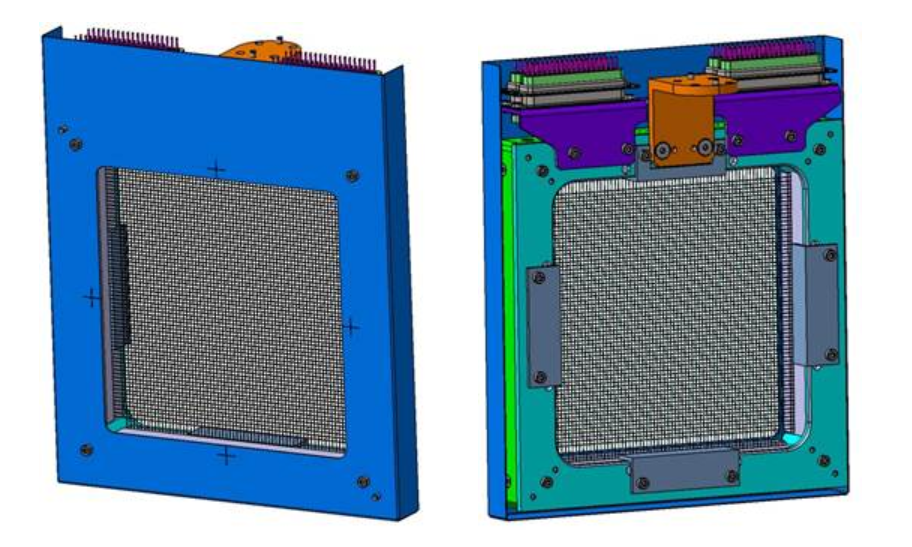 Rysunek nr 1.2. Dostawy muszą być zgodne z aktualnymi niemieckimi i europejskimi przepisami:• instrukcja bezpieczeństwa,• przepisy BHP,• przepisy dotyczące zapobiegania wypadkom,• przepisy dotyczące ochrony środowiska,• wszystkie odpowiednie normy powszechnie obowiązujące oraz te, które zostaną wskazane przez Zamawiającego lub podmiot przez niego upoważniony.3. Warunki dostawy będą realizowane zgodnie z INCOTERMS 2000 (DDP: zapłacone cło opłacone, FAIR Company Darmstadt). W wariancie INCOTERMS przejście ryzyka ma miejsce, gdy sprzęt jest instalowany, testowany pod kątem wydajności i uruchamiany. Wykonawca jest odpowiedzialny za dostarczenie i wykonanie przedmiotu zamówienia. 5. Akceptacja przedmiotu zamówienia  wymaga fabrycznych testów akceptacyjnych (FAT), testu akceptacji terenu (SAT) i ostatecznej akceptacji. Wynik procedury akceptacji przedmiotu zamówienia powinien być zapisany w pisemnym dokumencie.6. Terminy i etapyPrzedmiot zamówienia musi zostać zrealizowany do dnia  14.01.2022 r. z uwzględnieniem wykonania poszczególnych etapów określonych poniżej:*- termin w zależności od oferty najkorzystniejszej7. Miejsce dostawy: Miejscem finalnym dostawy przedmiotu zamówienia jest siedziba Spółki FAIR GmbH w Niemczech, Planckstrasse 1, 64291 Darmstadt. 8. Gwarancja: Wykonawca musi zapewnić okres gwarancji oraz serwis gwarancyjny na minimum 24 miesięczny okres gwarancji na całą dostawę oraz wszystkie jej poszczególne elementy/komponenty objęte przedmiotem zamówienia, licząc od dnia końcowego odbioru całości przedmiotu zamówienia (po zakończeniu etapu M11)9. Kary umowne:W razie odstąpienia od umowy przez Zamawiającego z  następujących przyczyn:zostanie podjęta likwidacja Wykonawcy;Wykonawca bez uzasadnionego powodu nie rozpocznie realizacji zadań w terminie 7 dni od daty podpisania umowy lub rozpoczęcia etapu bądź zaniecha realizacji przedmiotu zamówienia na czas  dłuższy niż 7 dni" Wykonawca  naruszy zasady realizacji przedmiotu zamówienia i mimo wezwania ze strony Zamawiającego nie podejmie czynności naprawczych w wyznaczonym terminie;Zamawiający otrzyma wystawione przez komornika zajęcie wierzytelności Wykonawcy na kwotę co najmniej 200 000 zł.lub innej określonej w kodeksie cywilnym Wykonawca zobowiązany jest zapłacić Zamawiającemu karę umowną w wysokości 10% wynagrodzenia brutto z wyłączeniem sytuacji z art. 145 ustawy – Prawo zamówień publicznych oraz okoliczności, o których mowa w pkt B.4 powyżej. W razie odstąpienia Zamawiającego od umowy w związku z zaistnieniem okoliczności, o której  mowa w pkt B.4 powyżej, Wykonawca zapłaci Zamawiającemu karę umowną w wysokości 25% wynagrodzenia brutto.B. Wykonawca zapłaci również Zamawiającemu karę umowną w przypadku:1.	każdorazowego nienależytego wykonania zawartej umowy w wysokości 5% maksymalnego wynagrodzenia brutto przy czym przez „nienależyte wykonanie umowy” rozumieć należy naruszenie przez Wykonawcę ustalonych przez Zamawiającego w umowie oraz w treści zasad realizacji przedmiotu umowy (tj. w szczególności w razie zgłoszenia przez Zamawiającego zastrzeżeń co do jakości wykonanego/dostarczonego przedmiotu zamówienia bądź też poszczególnych jej elementów/ komponentów; samowolnej zmiany parametrów technicznych wykonanego/dostarczonego przedmiotu zamówienia bądź jej elementu/komponentu; samowolnej zmiany materiałów użytych do wykonania Konstrukcji bądź jej elementu/komponentu etc.);1.1	opóźnienia Wykonawcy w wykonaniu przedmiotu umowy – w wysokości 0,1% maksymalnego wynagrodzenia brutto, za każdy dzień opóźnienia, licząc od dnia następnego po upływie terminu końcowego oraz poszczególnych etapów, jednak nie więcej niż 10% tego wynagrodzenia;1.2	opóźnienia Wykonawcy w usunięciu wady (lub uszkodzenia) przedmiotu umowy - w wysokości 0,1% maksymalnego wynagrodzenia brutto za każdy dzień opóźnienia, licząc od następnego dnia po upływie terminu na usunięcie wad (lub uszkodzeń), jednak nie więcej niż 10% tego wynagrodzenia.2.	Zamawiający zastrzega sobie prawo do potrącenia ewentualnych kar umownych z należnej faktury lub innych ewentualnych wierzytelności Wykonawcy względem Zamawiającego.3.	Jeżeli zastrzeżona w niniejszej umowie kara umowna nie pokrywa poniesionej szkody, Strona, która poniosła szkodę może dochodzić odszkodowania uzupełniającego.4.	Roszczenie o zapłatę kar umownych staje się wymagalne z dniem zaistnienia określonych w niniejszej umowie podstaw do ich naliczania.Warunki płatności:Zamawiający przewiduje możliwość udzielenia zaliczki na poczet realizacji przedmiotu umowy w wysokości do 30% wartości zamówienia dla etapu M7a, zabezpieczonej odpowiednią gwarancja bankową lub ubezpieczeniową. Powyższa płatność zostanie zapłacona, jako zaliczka po podpisaniu umowy.Płatność zaliczkowa, zostanie zrealizowana w terminie do 30 dni licząc łącznie od daty doręczenia odpowiedniej faktury proforma i odpowiedniej gwarancji bankowej lub ubezpieczeniowej.Zamawiający ma prawo żądać zwrotu zaliczki od Wykonawcy lub też gwaranta, w przypadku gdy dostarczony przedmiot umowy nie spełnia wymaganych parametrów technicznych, został uszkodzony w transporcie lub też nie został dostarczony w terminie.Nieodwołalna, płatna na pierwsze żądanie i bezwarunkowa gwarancja bankowa lub ubezpieczeniowa, o której mowa stanowi zabezpieczenie udzielonej Wykonawcy zaliczki, zgodnie z art. 151a ust. 6 i 7 ustawy Prawo Zamówień Publicznych. Gwarancja ta stanowi zabezpieczenie zwrotu zaliczki na wypadek nieprawidłowego wykonania Umowy lub też odstąpienia od Umowy przez Zamawiającego lub Wykonawcę i obowiązywać będzie przez okres od dnia zaksięgowania płatności Zamawiającego na koncie Wykonawcy do 60 dni od dnia w którym przypada termin dostawy.Wynagrodzenie może ulec zmianie tylko i wyłącznie w przypadku zmiany:a)   stawki podatku od towarów i usług lub b) wysokości minimalnego wynagrodzenia za pracę albo wysokości minimalnej stawki godzinowej, ustalonych na podstawie przepisów ustawy z dnia 10 października 2002 r. o minimalnym wynagrodzeniu za pracę lubc) zasad podlegania ubezpieczeniom społecznym lub ubezpieczeniu zdrowotnemu lub wysokości stawki składki na ubezpieczenia społeczne lub zdrowotne, d) zasad gromadzenia i wysokości wpłat do pracowniczych planów kapitałowych, o których mowa w ustawie z dnia 4 października 2018r. o pracowniczych planach kapitałowych, o ile Wykonawca wykaże ponad wszelką wątpliwość, że zaistniała zmiana ma bezpośredni wpływ na koszty wykonania zamówienia przez Wykonawcę. 11.1. Zmiana wynagrodzenia może nastąpić na pisemny wniosek Wykonawcy złożony nie później niż 30 dni od dnia wejścia w życie zmian, o których mowa w niniejszym punkcie.11.2.  Zamawiający rozpatrzy wniosek Wykonawcy w terminie 14 dni od dnia jego złożenia, a zmieniona wartość wynagrodzenia będzie obowiązywać od kolejnego pełnego okresu rozliczeniowego, lecz nie wcześniej niż po dacie wejścia w życie zmian, o których mowa w niniejszym punkcie.  Zmieniona kwota wynagrodzenia zostanie wprowadzona do niniejszej umowy aneksem.11.3. Wykonawca w terminie 30 dni od zawarcia umowy przedstawi Zamawiającemu szczegółowe kalkulacje cen jednostkowych z uwzględnieniem czynników określonych w niniejszym ust. lub oświadczenie o niezmienności cen przez cały okres trwania umowy. Wynagrodzenie może jedynie ulec zmianie w przypadku zmiany składników cenotwórczych określonych powyżej. W przypadku zmiany, o której mowa w punkcie 11 lit. a) wartość netto wynagrodzenia Wykonawcy nie zmieni się, a określona w aneksie wartość brutto wynagrodzenia zostanie wyliczona na podstawie nowych przepisów.W przypadku zmiany, o której mowa w punkcie 11 lit b)  wynagrodzenie Wykonawcy ulegnie zmianie o wartość wzrostu całkowitego kosztu Wykonawcy wynikającą ze zwiększenia wynagrodzeń osób bezpośrednio wykonujących zamówienie do wysokości aktualnie obowiązującego minimalnego wynagrodzenia albo minimalnej stawki, z uwzględnieniem wszystkich obciążeń publicznoprawnych od kwoty wzrostu minimalnego wynagrodzenia albo minimalnej stawki.W przypadku zmiany, o której mowa w punkcie 11 lit. c) wynagrodzenie Wykonawcy ulegnie zmianie o wartość wzrostu całkowitego kosztu Wykonawcy, jaką będzie on zobowiązany dodatkowo ponieść w celu uwzględnienia tej zmiany, przy zachowaniu dotychczasowej kwoty netto wynagrodzenia osób bezpośrednio wykonujących zamówienie na rzecz Zamawiającego.W przypadku zmiany, o której mowa punkcie 11 lit. d) wynagrodzenie Wykonawcy ulegnie zmianie o wartość wzrostu całkowitego kosztu Wykonawcy wynikającą z wpłat do pracowniczych planów kapitałowych, przy zachowaniu dotychczasowej kwoty netto wynagrodzenia osób bezpośrednio wykonujących zamówienie na rzecz Zamawiającego.EtapyZawartośćData wykonaniaM6Przegląd projektu koncepcyjnego (tzw. CDR)Do tygodnia od podpisania umowyM7Wykonanie dokumentacji. Finalny przegląd projektu (tzw. FDR) Plan produkcjiDo dwóch tygodni od podpisania umowyM7aTransport do Spółki FAIR komponentów przedseryjnych Do 1 miesiąca od podpisania umowyM8Akceptacja komponentów przedseryjnych i rozpoczęcie produkcji seryjnejDo 1,5 miesiąca od podpisania umowy.M9Testy akceptacyjne aparatury z punktu M8 w siedzibie WykonawcyDo 2 miesięcy od podpisania umowy.M10Dostarczenie urządzeń na testy akceptacyjne w miejscu docelowym.01.11.2021*M11 Ostateczna akceptacjaPisemne przekazanie praw autorskich do dokumentacji. Ostateczna akceptacja,  rozpoczęcie okresu gwarancji14.01.2022